PURPOSE AND CRITERIAThe purpose of this award is to recognize people, including spouses of Rotarians in good standing, who aren’t members and who have demonstrated exemplary humanitarian service through Rotary. Personal financial contributions to Rotary, our Foundation, or any individual project — however notable — are not relevant considerations for this award.To be in good standing, the member must not have any outstanding balances with a Rotary club, Rotary district, or Rotary International.A person can receive the award only once.Candidates will be considered based on the humanitarian service they have demonstrated through Rotary, with an emphasis on personal volunteer efforts and active involvement in helping others.Personal financial contributions to Rotary, its Foundation, or any individual project are not relevant considerations for this award.The nominee cannot be, or ever have been, an ACTIVE or HONORARY member of Rotary. It is not possible to nominate one’s self for the award.  In addition, nominees must not be the spouse, lineal descendant (child or grandchild), a spouse of a lineal descendant, or an ancestor (parent or grandparent) of the nominator.	ROTARY DISTRICT 5650 NOMINATION PROCESSDistrict Governors must adhere to very strict guidelines to submit nominations using a Rotary International form.  Therefore, nominations must be from clubs in Rotary District 5650 and must follow the guidelines below.  Nominations . . . . . . must be returned to the Rotary District 5650 Awards Chair (awards@rotarydistrict5650.org). . . must be received by the District Awards Chair by February 15. . . must be typed and submitted using this form. . . only one nomination will be accepted per club per year. . . if nominating a spouse, the Rotarian must be an ACTIVE member in GOOD STANDINGThe Rotary District 5650 Awards Committee and District Governor will review all submissions.  All qualifying nominations will be considered but only one can be submitted to Rotary International for the District.Name of Nominee* (May not be a Rotarian):     	If applicable, name of Nominee’s Spouse/Partner (Rotarian) :     	Spouse Rotary club:     	Spouse Member ID:     		Number of Years in Rotary:     	 Spouse Member is in good standing with no outstanding balance due to the Rotary club, Rotary district or Rotary International.* Please show the name as you would like it printed on the award should this nominee be selected.Rotary Club:     	  Club ID:     		President	SecretaryPrinted Name			Signature			Date			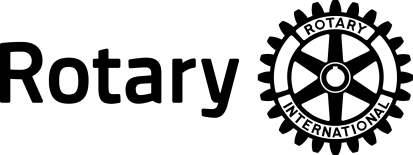 ROTARY AWARD FOR EXCELLENCE IN SERVICE TO HUMANITYPersonal biography – one paragraph, 250-500 characters; must fit in this box Arial Font 10Rotary service activities (250 - 1000 character limit); must fit in this box Arial Font 10Please describe the need addressed by the nominee, the activities the nominee undertook to address the need, the time frame of the activities, and the outcome of those activities. Specify how the service was carried out through Rotary.